ΚΕΙΜΕΝΟ 1 (ΜΗ ΛΟΓΟΤΕΧΝΙΚΟ)Όταν ο ελεύθερος χρόνος μας οδηγεί στη «λησμονιά» Η έννοια του ελεύθερου χρόνου είναι στενά συνδεδεμένη μ’ εκείνην της επιλογής. Κατά τη διάρκειά του ο άνθρωπος, τυπικά ή ουσιαστικά, επιλέγει τον τρόπο με τον οποίο θα διαθέσει τον εαυτό του. Ο συλλογισμός αυτός μας οδηγεί στο να αναζητήσουμε τη σχέση του ελεύθερου με τον «αναγκαίο», τον «υποχρεωτικό» χρόνο, το διάστημα, δηλαδή εκείνο κατά το οποίο ο άνθρωπος είναι υποχρεωμένος να κάνει «κάτι», όπως το να εργαστεί και να φοιτήσει. Ο συσχετισμός «ελεύθερου» και «αναγκαίου» χρόνου είναι ιδιαίτερα σημαντικός, γιατί από τη διάρκεια του τελευταίου δεν καθορίζεται μόνο η διάρκεια του πρώτου, αλλά και η ποιότητά του. Είναι ευνόητο πως ένας παρατεταμένος, κοπιαστικός και μη δημιουργικός εργάσιμος χρόνος δεν ευνοεί την πλήρη και δημιουργική αξιοποίηση του ελεύθερου χρόνου, υπονομεύει ακόμα και την ίδια την ύπαρξή του. 	Στη μεγάλη πλειοψηφία η έννοια του ελεύθερου χρόνου ταυτίζεται μ’ αυτήν της ψυχαγωγίας. Όχι μιας ψυχαγωγίας η οποία θα αναπτύσσει την «ψυχή», θα προάγει την καλλιέργεια, αλλά μιας ψυχαγωγίας η οποία θα εκτονώνει, θα βοηθά τον άνθρωπο να «ξεχάσει» την καταπίεση την οποία δέχεται κατά τη διάρκεια του αναγκαίου χρόνου. Χωρίς να παραγνωρίζουμε την αναγκαιότητα της «εκτόνωσης», δεν μπορούμε να παραβλέψουμε το πρόβλημα που δημιουργεί όταν γίνεται ο νόμος, ο κανόνας ψυχαγωγίας. Στην ουσία ο άνθρωπος δεν παρεμβαίνει δυναμικά στη ζωή του αλλά αφήνει τις δυσκολίες της ζωής δυναμικά να τον παρασύρουν. Η αναζήτηση αποκλειστικά και μόνο της λήθης, η επιδίωξη της αδράνειας του μυαλού οδηγούν τον άνθρωπο στο ν’ αναπαράγει μόνο τη βιολογική του δύναμη, ν’ αναπληρώνει τυπικά τις σωματικές και διανοητικές δυνάμεις που ξόδεψε κατά τη διάρκεια της εργασίας, να συμμετέχει στη ζωή μονόπλευρα. Ο άνθρωπος παγιδεύεται σ’ ένα περιβάλλον που του δημιουργεί την ψευδαίσθηση της ελευθερίας επιλογής. Το καθημερινό άγχος, η κούραση, η έλλειψη χρόνου, αλλά και η άγνοια τον οδηγούν στο να επιλέξει μόνο όσα του προσφέρει η βιομηχανία ψυχαγωγίας. Όσο ο άνθρωπος συνειδητοποιεί τη δημιουργική του φύση, όσο αναζητά εξηγήσεις, όσο διευρύνει τα ερωτηματικά του, όσο προσπαθεί να ερμηνεύσει, όσο σκέφτεται κι αλλάζει, τόσο οι δραστηριότητές του και κατά τον ελεύθερο χρόνο του θα ενισχύουν τη δημιουργικότητά του. Τότε πραγματικά θα επιλέγει. Όσο αντιλαμβάνεται τον εαυτό του ως αντικείμενο που απλώς παράγει για να επιβιώσει, ως άτομο που ζει απλώς για να ζει, τόσο και η κατανάλωση του ελεύθερου χρόνου θα χαρακτηρίζεται από παθητικότητα και υποταγή σ’ αυτό που μαζικά παράγει η βιομηχανία ονείρων, ψευδαισθήσεων και ευτελούς κουλτούρας. Τότε ο τρόπος ζωής του θα προεπιλέγεται από άλλους. Αιμ. Καράλη (από το διαδίκτυο) ΚΕΙΜΕΝΟ 2 (ΛΟΓΟΤΕΧΝΙΚΟ)«Μονοτονία» Την μια μονότονην ημέραν άλλημονότονη, απαράλλακτη ακολουθεί. Θα γίνουντα ίδια πράγματα, θα ξαναγίνουν πάλι —οι όμοιες στιγμές μας βρίσκουνε και μας αφήνουν.Μήνας περνά και φέρνει άλλον μήνα.Αυτά που έρχονται κανείς εύκολα τα εικάζει·είναι τα χθεσινά, τα βαρετά εκείνα.Και καταντά το αύριο πια σαν αύριο να μη μοιάζει.Κωνσταντίνος Καβάφης1ο ΘΕΜΑ (35 ΜΟΝ.)1ο ΕΡΩΤΗΜΑΝα αποδώσετε συνοπτικά το περιεχόμενο των παραγράφων 1-2-3 του Κειμένου 1 (Η έννοια του ελεύθερου χρόνου… να συμμετέχει στη ζωή μονόπλευρα.) 														ΜΟΝ.102ο ΕΡΩΤΗΜΑΑ. Αφού εξετάσετε το περιεχόμενο του Κειμένου 1 να επιβεβαιώσετε το περιεχόμενο των παρακάτω προτάσεων, χαρακτηρίζοντάς τις ως σωστές (Σ) ή λάθος (Λ).I. Ο ελεύθερος χρόνος συνδέεται άμεσα με την αρχή της αυτοδιάθεσης κάθε ανθρώπου. II. Η ποιότητα της εργασίας επηρεάζει και την ποιότητα του ελεύθερου χρόνου. III. Η εκτόνωση αποτελεί ανάγκη του ανθρώπου που πρέπει να καθορίζει και την ψυχαγωγία. IV. Ο άνθρωπος σήμερα ζει σε ένα περιβάλλον που του επιτρέπει την δυνατότητα επιλογής δημιουργικών δραστηριοτήτων . V. Κάθε άνθρωπος επιλέγει την ζωή του ο ίδιος και μόνο αυτός, ανεξαρτήτως των κοινωνικών συνθηκών ζωής.								ΜΟΝ.10Β. Να προσδιορίσετε τον τρόπο ανάπτυξης της τελευταίας παραγράφου του Κειμένου 1. ΜΟΝ.053Ο ΕΡΩΤΗΜΑΑ. «Στη μεγάλη πλειοψηφία η έννοια του ελεύθερου χρόνου ταυτίζεται μ’ αυτήν της ψυχαγωγίας.(από εμάς)» Να αναγνωρίσετε το είδος της σύνταξης (Κείμενο 1) στην παραπάνω φράση και να την μετατρέψετε στο άλλο είδος. 																ΜΟΝ.05					Β. Να γράψετε από ένα συνώνυμο για τις παρακάτω λέξεις του Κειμένου 1: Συνδεδεμένη, κοπιαστικός, παραγνωρίζουμε, διανοητικές , δημιουργεί. 	ΜΟΝ.102ο ΘΕΜΑ (30 ΜΟΝ.)Σε ένα άρθρο 350- 400 περίπου λέξεων που θα δημοσιευτεί στη σχολική σας εφημερίδα αναφέρεστε στις επιλογές εκείνες των νέων που πιστεύετε ότι αποτελούν δημιουργικό τρόπο αξιοποίησης του ελεύθερου χρόνου τους, ενώ καταθέτετε και τις προτάσεις σας για το πώς θα μπορούσε να συντελέσει σε αυτή την προσπάθεια το σχολείο. 											ΜΟΝ.303ο ΘΕΜΑ (20 ΜΟΝ.)Α. Ποιο ρηματικό πρόσωπο επιλέγει ο συγγραφέας (Κείμενο 2) και πως δικαιολογείτε την επιλογή του αυτή; 						ΜΟΝ.09Β. Να εντοπίσετε τρία εκφραστικά μέσα/σχήματα λόγου (Κείμενο 2) και να δηλώσετε τη λειτουργία τους. ΜΟΝ.064ο ΘΕΜΑ (15 ΜΟΝ.)Όπως έχει δηλώσει και ο ίδιος ο ποιητής: «Το ποίημα είναι μερικόν. Δεν πρόκειται περί της τύχης, της μοίρας της ανθρωπότητος, αλλά περί της τύχης και μοίρας μερικών ανθρώπων». Αξιοποιώντας τα δεδομένα που σας παρέχει το ποίημα τόσο ως προς την μορφή (κειμενικοί δείκτες) όσο και προς το περιεχόμενο (νοήματα), να απαντήσετε σε ένα κείμενο 100-150 λέξεων: θεωρείτε πως οι σημερινοί άνθρωποι νιώθουν μονοτονία; Πώς οι τρόποι με τους οποίους κάποιος αξιοποιεί τον ελεύθερο χρόνο του συντείνουν προς αυτό το συναίσθημα; ΜΟΝ.15ΑΠΑΝΤΗΣΕΙΣ ΔΙΑΓΩΝΙΣΜΑΤΟΣ1ο ΕΡΩΤΗΜΑΗ συγγραφέας προβληματίζεται για την αξιοποίηση του ελεύθερου χρόνου από το σύγχρονο άνθρωπο. Αρχικά, συνδέει τον ελεύθερο χρόνο με την εργασία, θεωρώντας ότι η διάρκειά της επηρεάζει την ποιότητα του ελεύθερου χρόνου. Όπως διαπιστώνει η συγγραφέας, η παρατεταμένη και κοπιαστική εργασία έχει ως αποτέλεσμα ο άνθρωπος να επιζητά την εκτόνωση και να αποφεύγει τις πνευματικές ενασχολήσεις, καταλήγοντας μονομερής. Β1. I. ΣΩΣΤΟ II. ΣΩΣΤΟ III. ΛΑΘΟΣ IV. ΛΑΘΟΣ V. ΛΑΘΟΣ 10 ΜΟΝΑΔΕΣ Β2. Αίτιο- αποτέλεσμα. 5 ΜΟΝΑΔΕΣ Β4. Η σύνταξη είναι παθητική. Μετατροπή: στη μεγάλη πλειοψηφία ταυτίζουμε την έννοια του ελεύθερου χρόνου με αυτήν της ψυχαγωγίας. 5 ΜΟΝΑΔΕΣ Β5. Συνδεδεμένη= συνυφασμένη Κοπιαστικός= κουραστικός Παραγνωρίζουμε= παραβλέψουμε Διανοητικές = πνευματικές Δημιουργεί= προκαλεί. 10 ΜΟΝΑΔΕΣ2Ο ΘΕΜΑΚ.Ε= ελεύθερος χρόνος. Ε.Π= άρθρο Δ1= ύπαρξη δημιουργικών και μη τρόπων αξιοποίησης του ελεύθερου χρόνου. Ζ1.= τρόποι δημιουργικής αξιοποίησης του ελεύθερου χρόνου. Ζ2= πώς το σχολείο και η πολιτεία μπορούν να συντελέσουν στην ορθή αξιοποίηση του ελεύθερου χρόνου των νέων. Ζ1. ΜΟΡΦΕΣ ΓΝΗΣΙΑΣ ΨΥΧΑΓΩΓΙΑΣ  Αθλητισμός.  Ενασχόληση με κάποια μορφή τέχνης( θέατρο, μουσική, κινηματογράφος). Επαφή με τη φύση, εκδρομές, ταξίδια.  Συμμετοχή σε πολιτιστικές, καλλιτεχνικές δραστηριότητες.  Επικοινωνία με φίλους.  Ανάγνωση βιβλίων. Ζ2. Σχολείο • Αλλαγή νοοτροπίας των διδασκόντων, ώστε να μην πιέζουν τους μαθητές με υπερβολικό φόρτο εργασίας στο σπίτι, προκειμένου να έχουν χρόνο για άλλες δραστηριότητες. • Παροχή αισθητικής αγωγής και γενικότερης ανθρωπιστικής παιδείας, προκειμένου οι νέοι να αποκτήσουν ευρύτερα ενδιαφέροντα, ΝΑ ανακαλύψουν τις κλίσεις και τα ταλέντα τους και να ασχοληθούν με δραστηριότητες, όπως ο αθλητισμός, η τέχνη, η μουσική, κ.α. • Οργάνωση πολιτιστικών εκδηλώσεων και επισκέψεις των παιδιών σε χώρους δημιουργίας και τέχνης, ώστε να αποκτήσουν κίνητρο για ενασχόληση με το θέατρο, τη μουσική, το βιβλίο και την ανάγνωση. • Προτροπή των μαθητών από τους διδάσκοντες, προκειμένου τα παιδιά να συγκροτήσουν ομάδες θεάτρου, μουσικά συγκροτήματα, αθλητικές ομάδες, κ.α. • Λειτουργία σχολικών βιβλιοθηκών. 3ο ΘΕΜΑΑ.–           Επανάληψη (ημέραν-ημέρα): Τονίζεται εμφατικά το επαναλαμβανόμενο της ζωής του.–           Α΄ πρόσωπο (μας): Δίνει έτσι την αίσθηση πως η κατάσταση μπορεί να αφορά το σύνολο του ανθρωπίνου γένους.–           Πλεονασμός (θα ξαναγίνουν πάλι): Δήλωση της μελλοντικής διάστασης της κατάστασης.Β. Τα γεγονότα παρουσιάζονται στην εξέλιξή τους ως «κινούμενα» από ένα τρίτο πρόσωπο: κάποιοι άλλοι κινούν τα νήματα και όλοι εμείς («μας») είμαστε μαριονέτες, τα θύματα μιας κατάστασης που μας εγκλωβίζει. 4Ο ΘΕΜΑΟ Καβάφης εκφράζει μέσα από ένα αφηγηματικού χαρακτήρα ποιήματος τα συναισθήματα ορισμένων ανθρώπων, που αναγκάζονται να ζούνε καθημερινά την ίδια ρουτίνα. Πάντα με κυρίαρχο το γ΄ ρηματικό πρόσωπο (θα ξαναγίνουν, καταντά), ο ποιητής υποδηλώνει πως κάποιοι άλλοι κινούν τα νήματα και όλοι εμείς («μας») είμαστε τα θύματα μιας κατάστασης που μας εγκλωβίζει.  Οι υποχρεώσεις τους είναι πολλές και η ζωή αρκετά απαιτητική με αποτέλεσμα να δημιουργείται στο μυαλό τους η εντύπωση πως είναι παγιδευμένοι, αφού, όπως εμφατικά δηλώνει με το σχήμα της επανάληψης, κάθε μέρα επαναλαμβάνεται χωρίς κάποια ευχάριστη αλλαγή που να μπορεί να αλλάξει την κατάσταση τους. Με το πέρασμα του χρόνου, όπως δηλώνει και η χρήση μέλλοντα (θα ξαναγίνουν/αύριο) οι υποχρεώσεις αυξάνονται και σταδιακά μειώνεται ο χρόνος που απομένει για προσωπικές δραστηριότητες, με αποτέλεσμα οι άνθρωποι να εγκλωβίζονται σε μία ζωή που δεν τους ευχαριστεί.Είναι αλήθεια πως ο σύγχρονος άνθρωπος κινείται στην ίδια λογική με το ποιητικό υποκείμενο. Εγκλωβισμένος σε ένα επαναλαμβανόμενο τρόπο ζωής, χάνει το αληθινό νόημα των πραγμάτων. Μέσα από νόθες μορφές ψυχαγωγίας έχει μια ψευδαίσθηση ευτυχίας, ενώ στην ουσία παραμένει δυστυχισμένος. Έτσι, ο τρόπος που επιλέγει να ψυχαγωγείται συνδέεται άμεσα με το αίσθημα ανικανοποίητου και μονοτονίας.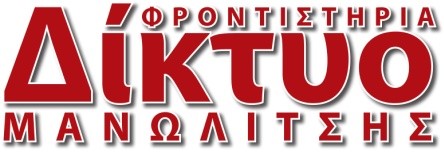 ΟΝΟΜΑΤΕΠΩΝΥΜΟ…………………………………………..ΤΜΗΜΑ……Β ΛΥΚΕΙΟΥ …………………………………….ΗΜΕΡΟΜΗΝΙΑ……02/ 10/2021………………………….ΚΑΘΗΓΗΤΗΣ……………………………………………………ΒΑΘΜΟΣ…………………………………………………………